Methodologies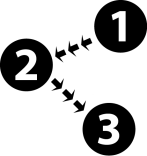 LectureCase DiscussionAdvance Preparation for Trainers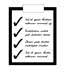 Trainer must update slides 8, 10, 27, and 28 with second and third line regimens available in their country.                 
                    Time: 1 hour, 20 minutes
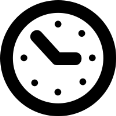 Session ObjectivesBy the end of this session, participants will be able to:Understand when to switch to a second-line regimenKnow preferred second-line regimens for adults (including pregnant and breastfeeding women), adolescents, and childrenDescribe common drug resistance mutations and how they influence choosing a second-line regimenBe familiar with characteristics of the drugs commonly used in second-line regimensSession OverviewManagement of Treatment Failure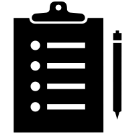 Second-Line RegimensARV CharacteristicsCommon Resistance MutationsThird-Line RegimensMaterials NeededSlides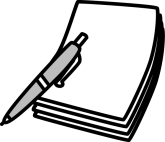                  
                    Time: 1 hour, 20 minutes
Session ObjectivesBy the end of this session, participants will be able to:Understand when to switch to a second-line regimenKnow preferred second-line regimens for adults (including pregnant and breastfeeding women), adolescents, and childrenDescribe common drug resistance mutations and how they influence choosing a second-line regimenBe familiar with characteristics of the drugs commonly used in second-line regimensSession OverviewManagement of Treatment FailureSecond-Line RegimensARV CharacteristicsCommon Resistance MutationsThird-Line RegimensMaterials NeededSlides55 minute Lecture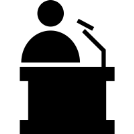 Trainer will:Review management of treatment failure, when to switch to second line treatments.Describe the preferred and alternative second-line regimens for adults and adolescents, pregnant or breastfeeding women, and children.Discuss characteristics of different ARVs in order to understand how the recommendations for second line regimens were devised.Review commonly used ARVs for first and second line regimens.Discuss common resistance mutations and their effect on regimen selection, including:M184VY181C and K103NK65RTAMsDiscuss different protease and integrase inhibitors.Review the formulations available in your country.Break for questions.5 minute lectureTrainer will summarize key points:Avoid premature as well as delayed switching of ARTWhen switching for treatment failure, avoid single agent switchesSelection of 2nd and 3rd line regimens must take into account common resistance mutations that arise from 1st line agents.20 minute Activity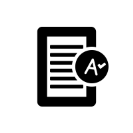 Facilitator will conduct case two discussions. (See slides and speakers notes for instructions).